О  внесении  изменений  в  постановление администрации Сиявского сельского поселения от  27 ноября 2013 г. №58 «Об  оплате труда работников органа местного самоуправления, осуществляющих профессиональную деятельность по профессиям рабочих»Внести в постановление администрации Сиявского сельского поселения Порецкого района Чувашской Республики от 27 ноября 2013 г. №58 «Об оплате труда работников органа местного самоуправления, осуществляющих профессиональную деятельность по профессиям рабочих»  следующее изменение:1. Приложение №1 изложить в редакции, согласно приложению к настоящему постановлению. 2. Настоящее постановление вступает в силу после его официального опубликования и распространяется на правоотношения, возникшие с 1 октября 2020 года.Врио главы администрацииСиявского сельского поселения                                                                 Л.В.НовиковаПриложение  к постановлению администрации Сиявского сельского поселенияПорецкого района Чувашской Республикиот 08.10.2020  №«Приложение №1к постановлению администрацииСиявского сельского поселения                                                                         от  27 ноября . № 58Р А З М Е Р Ы окладов и повышающих коэффициентов работников органов местного самоуправления в Сиявском сельском поселении  Порецкого района, осуществляющих профессиональную деятельность по профессиям рабочихПримечание. Размер выплат по повышающему коэффициенту к окладу определяется  путем умножения размера оклада работника на повышающей коэффициент.».Чаваш РеспубликинчиПарачкав районенСиява администрацйеял поселенийЙЫШЁНУ 2020 ç. октябрь 08-мêшê  №58Сиява сали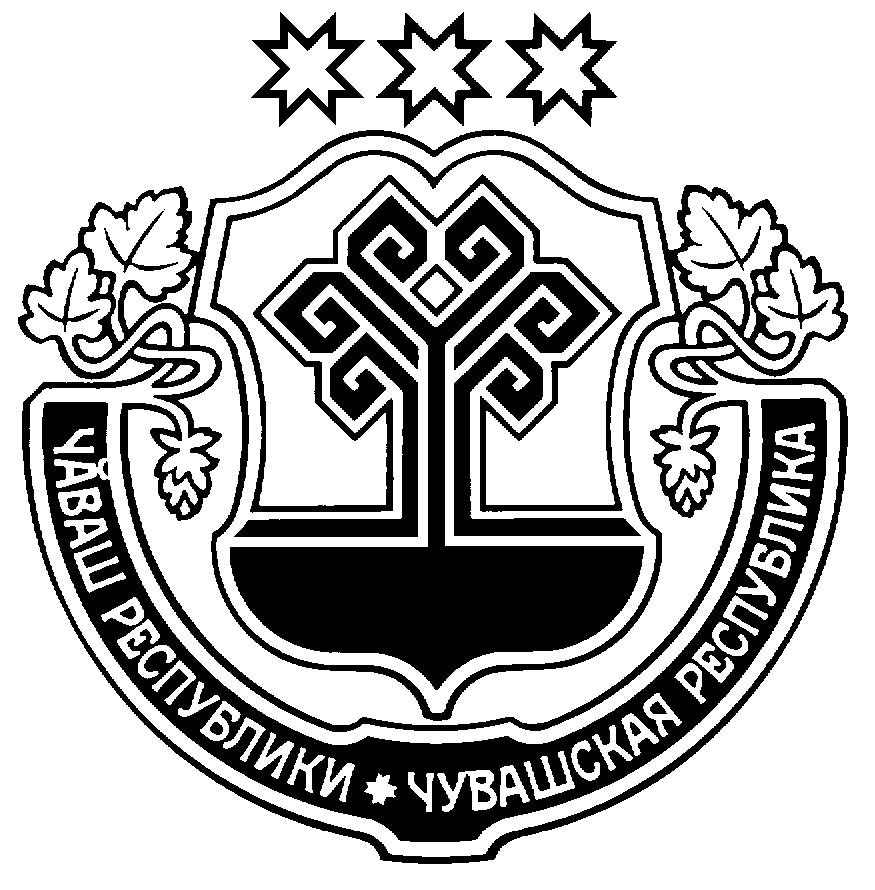 Администрация Сиявского сельского поселенияПорецкого районаЧувашской РеспубликиПОСТАНОВЛЕНИЕ  08 октября 2020 г.  №58с. СияваПрофессиональные квалификационные группыРазмер  оклада, рублейРазмер повышающего коэффициентаОбщеотраслевые профессии рабочих первого уровня1 квалификационный уровень2 квалификационный уровеньОбщеотраслевые профессии рабочих второго уровня1 квалификационный уровень2 квалификационный уровень3604,03960,00,050,100,110,3